ANNOUNCINGJOINT FLHS/FULS TRIPTOSOUTH EASTERN ENGLANDDate to be decided -VisitingCanterbury, Portsmouth, Winchester and London(venues may change before final plan)[More information later]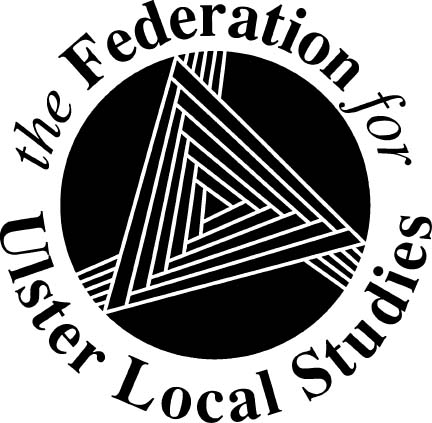 